Computer and Technology Meeting Tuesday, September 5thStreaming TVStreaming television is the digital distribution of television content, such as TV shows, as streaming media delivered over the Internet. Streaming TV stands in contrast to dedicated terrestrial television delivered by over-the-air aerial systems, cable television, and/or satellite television systems.Differences to ConsiderNOTE: some of the cable services like Optimum also offer a Streaming TV service option.What is a Roku box?A Roku device acts like a computer by connecting to the Internet and into the TV’s HDMI port. It can be wired or wireless. It turns a dumb TV into a smart one. It uses it’s own remote control to provide the extra functionality.With a Roku device you can mix and match all the streaming TV services available on the internet.Getting startedPerform a search to identify available services. Go to the service of interest Website for details on cost and availability. Or you can browse the APPS available on your device or smart TV. After installing the APP of interest you will be directed to the service’s website to sign up. Then a key code can be obtained that will activate your device’s access to that service.You can start either from the TV or from the internet. Most streaming services will grant you a 30 day free trial.On a device go to the APP store and use the search function. On a smart TV look for a search box or symbol like a magnifying glass. Or start in Google – see the example below.In this presentation I will review Youtube TV. Please note not to confuse the Youtube APP with the Youtube TV APP. GoogleTry the search “What to watch” include the quotes to force the search.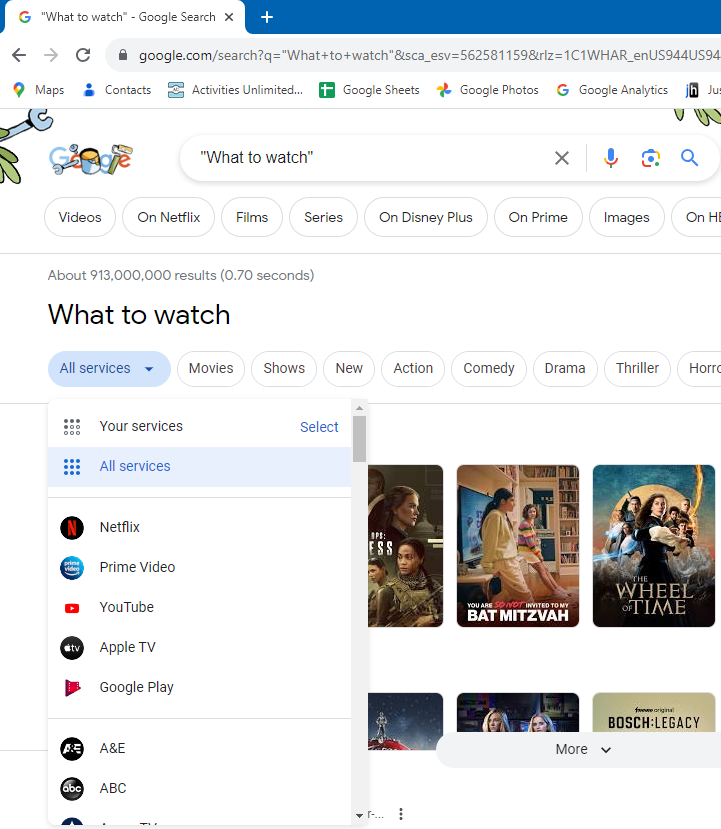 Youtube TVTo visit their website for more information:Click HERE > https://tv.youtube.com/welcome/This is how it looks accessed via MS Edge on your Windows PC.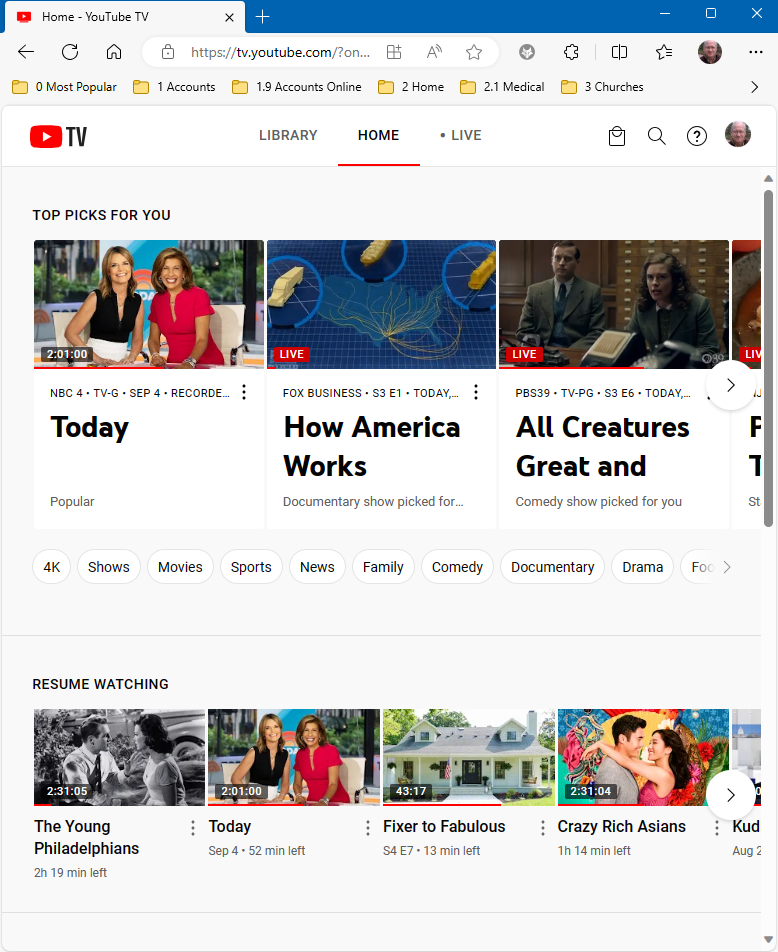 StreamingDedicatedUse any device wired or wirelessLimited to HDMI wired devices with a special boxUse functionality of Smart TVSmart TV disabledAccess from any location WorldWideAccess restricted to the wired locationContent commitments and choices flexibleNarrow selection of content - Long term commitments